Азбука безопасности дорожного движения для родителей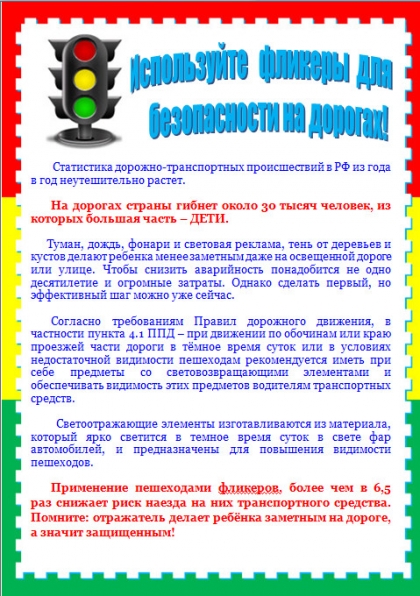 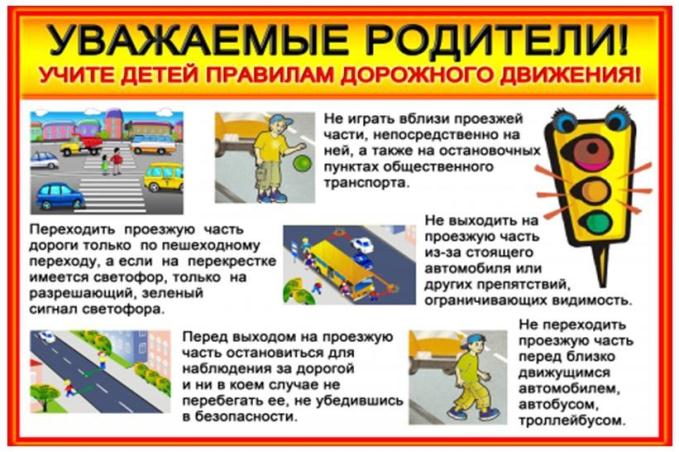 Правила безопасности - основа здоровья вашего ребенкаУважаемые родители, соблюдая правила дорожного движения,Вы бережете себя и своих детей!Причины детского дорожно-транспортного травматизма❀   Переход дороги в не положенном месте, перед близко идущим транспортом.❀   Невнимание к сигналам светофора. Переход проезжей части на красный или желтый сигнал светофора.❀   Переход проезжей части с игрушками, которые могут выскользнуть из рук малыша в любой момент.❀   Выход на проезжую часть из-за стоящих машин, сооружений, зелёных насаждений и других препятствий.❀   Неправильный выбор места перехода  дороги при высадке из маршрутного транспорта.❀   Хождение по проезжей части при наличии тротуара.Правила перевозки детей в автомобиле❀   Всегда пристёгивайтесь ремнями безопасности и объясните ребёнку, зачем это нужно делать.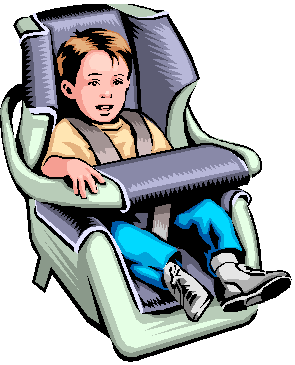 ❀   Если это правило автоматически выполняется Вами, то оно будет способствовать формированию у ребёнка привычки пристёгиваться ремнём безопасности.❀   Ремень безопасности для ребёнка должен иметь адаптер по его росту (чтобы ремень не был на уровне шеи).
❀   Дети до 12 лет должны сидеть в специальном детском удерживающем устройстве (кресле) или занимать самые безопасные места в автомобиле: середину и правую часть заднего сиденья.❀   Учите ребёнка правильному выходу из автомобиля через правую дверь, которая находится со стороны тротуара.При движении по тротуару❀   Придерживайтесь правой стороны.❀   Взрослый должен находиться со стороны проезжей части.❀   Если тротуар находится рядом с дорогой, родители должны держать ребенка за руку.❀   Приучите ребенка, идя по тротуару, внимательно наблюдать за выездом машин со двора.❀   Не приучайте детей выходить на проезжую часть, коляски и санки везите только по тротуару.Готовясь перейти дорогу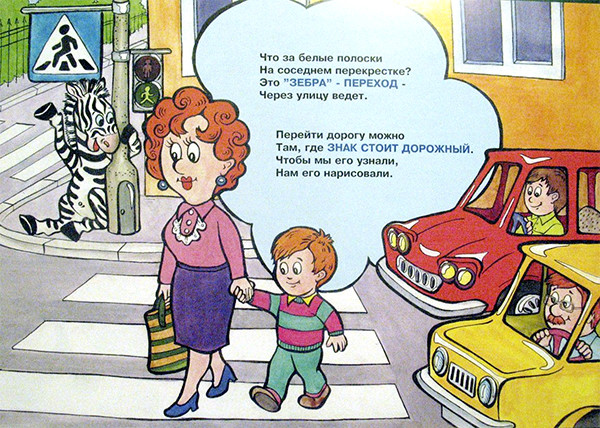 ❀   Остановитесь, осмотрите проезжую часть.❀   Развивайте у ребенка наблюдательность за дорогой.❀   Подчеркивайте свои движения: поворот головы для осмотра дороги. Остановку для осмотра дороги, остановку для пропуска автомобилей.❀  Учите ребенка всматриваться вдаль, различать приближающиеся машины.❀   Не стойте с ребенком на краю тротуара.❀   Обратите внимание ребенка на транспортное средство, готовящееся к повороту, расскажите о сигналах указателей поворота у машин.❀   Покажите, как транспортное средство останавливается у перехода, как оно движется по инерции.При переходе проезжей части❀    Переходите дорогу только по пешеходному переходу или на перекрестке.❀    Идите только на зеленый сигнал светофора, даже если нет машин.❀    Выходя на проезжую часть, прекращайте разговоры.❀    Не спешите, не бегите, переходите дорогу размеренно.❀    Не переходите улицу под углом, объясните ребенку, что так хуже видно дорогу.❀    Не выходите на проезжую часть с ребенком из-за транспорта или кустов, не осмотрев предварительно улицу.❀     Не торопитесь перейти дорогу, если на другой стороне вы увидели друзей, нужный автобус, приучите ребенка, что это опасно.❀     При переходе по нерегулируемому перекрестку учите ребенка внимательно следить за началом движения транспорта.❀     Объясните ребенку, что даже на дороге, где мало машин, переходить надо осторожно, так как машина может выехать со двора, из переулка. Правила поведения на остановке маршрутного транспорта ❀   Не ускоряйте шаг и не бегите вместе с ребёнком на остановку нужного маршрутного транспорта. Объясните ребёнку, что это опасно, лучше подождать следующий автобус.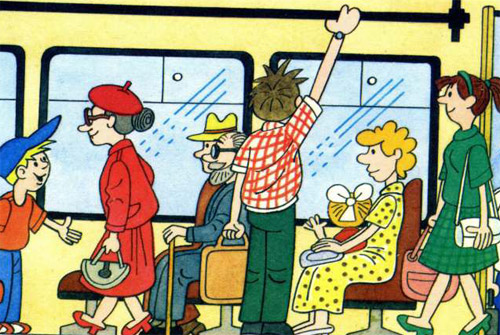   ❀  На остановке держите ребёнка крепко за руку. Не редки случаи. Когда ребёнок вырывается и выбегает на проезжую часть.  ❀  Не обходите маршрутный транспорт спереди или сзади.  ❀  При высадке из автобуса, такси выходите первыми. В противном случае ребёнок может упасть или выбежать на проезжую часть.Важно чтобы родители были примером для детей в соблюдении правил дорожного движения❀   Не спешите, переходите дорогу размеренным шагом.❀   Выходя на проезжую часть дороги, прекратите разговаривать — ребёнок должен привыкнуть, что при переходе дороги нужно сосредоточиться.❀   Не переходите дорогу на красный или жёлтый сигнал светофора.❀   Переходите дорогу только в местах, обозначенных дорожным знаком «Пешеходный переход».❀   Из автобуса, троллейбуса, трамвая, такси выходите первыми. В противном случае ребёнок может упасть или побежать на проезжую часть дороги.❀   Привлекайте ребёнка к участию в ваших наблюдениях за обстановкой на дороге: показывайте ему те машины, которые готовятся поворачивать, едут с большой скоростью и т.д.❀   Не выходите с ребёнком из-за машины, кустов, не осмотрев предварительно дороги, — это типичная ошибка, и нельзя допускать, чтобы дети её повторяли.❀   Не разрешайте детям играть вблизи дорог и на проезжей части улицы.ФЛИКЕРЫ, или "засветись" на дорогеПешеходы – самая незащищенная категория участников дорожного движения.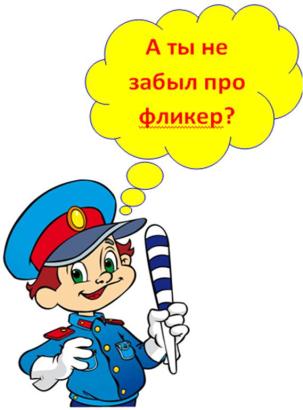 Каждый день в средствах массовой информации появляются материалы о дорожных авариях с их участием. Немного поразмышляем о том, как максимально обезопасить пешего участника дорожного движения. Бесспорно, спасение утопающих – дело рук самих утопающих. 
 Поэтому, пешеход должен в обязательном порядке соблюдать и выполнять все, что прописано в ПДД РБ.В зимнее время года, когда утренние и вечерние часы сумеречны, путь юных пешеходов от дома до школы или детского сада и обратно может проходить вне светового дня. Однако ребёнок всегда должен быть заметен на дороге. Поэтому родителям следует позаботиться о дополнительных мерах безопасности своего ребенка. Не последнюю роль в этом играет одежда, а точнее ее цвет и светоотражающие элементы.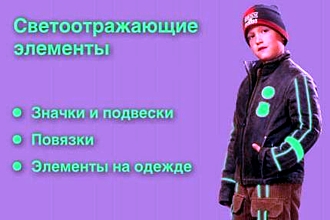  «При движении по обочинам или краю проезжей части в темное время суток или в условиях недостаточной видимости пешеходам рекомендуется иметь при себе предметы со световозвращающими элементами и обеспечить видимость этих предметов водителями транспортных средств».     Вот тут-то нам на помощь и придут фликеры.Фликеры – это маленькие значки или наклейки, которые можно разместить на рюкзаке, куртке, руке или джинсах, а также на обуви. Они отражают свет в темноте и помогают увидеть пешехода в ночное время быстрее. При движении с ближним светом расстояние, при котором можно заметить пешехода, равно 25-30 метров, а если у пешехода есть фликер, то оно увеличивается до 130-140 метров. А водитель, едущий в машине с включённым дальним светом, может увидеть фликер с расстояния 400 метров.По утверждению специалистов, самое подходящее место, куда стоит повесить фликер – это спина, грудь и бёдра, запястья рук.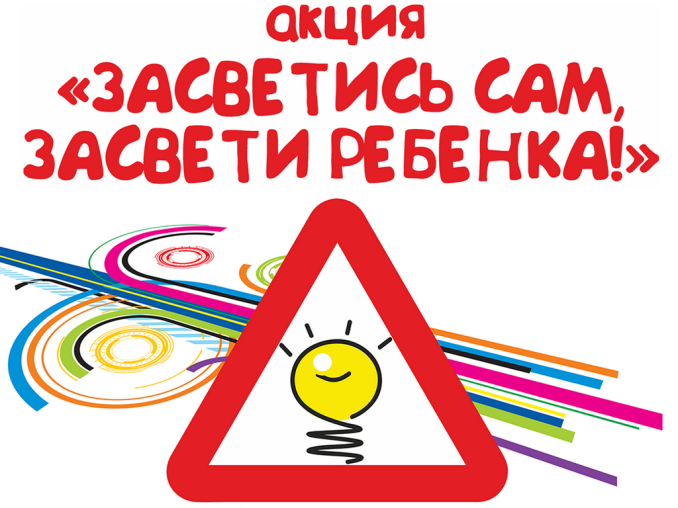 Позаботьтесь о безопасности – своей и своих детей!«Засветитесь» на дороге!